◇相談員　ＮＰＯ法人市民立ぐんまＮＰＯセンター　代表理事　草場史子氏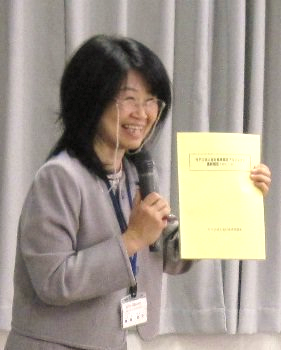 ◇相談員　前橋市市民活動支援センター スタッフ◆会　場　前橋市市民活動支援センター　◆対　象　ボランティア団体、ＮＰＯ法人等◆定　員　４団体（申込み団体数により、日程調整させていただく場合があります）　◆申　込　９月５日（木）までに　ウェブ申込み、または、裏面の申込書を窓口、メール、ＦＡＸでお申込みください会計2019　９/１２（木）１６：００ ～ １７：２０１７：３０ ～ １８：５０